     HARRISDALE MEDICAL 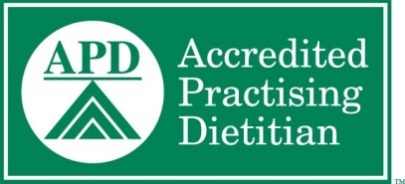 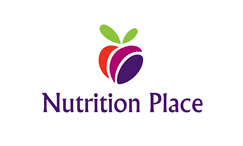 Mrs Jayanthi Pandurangan                                                                                                                                                       Helping you and your family achieve optimal health through Nutrition,   Exercise and     Healthy Lifestyle   Jayanthi is an accredited practising dietitian who graduated in 2002 with a Master of Nutrition and Dietetics and then went on to complete a post-graduate diploma in dietetics from Curtin University in 2014. She is member of the Dietitians Association of Australia (DAA) and member of coeliac society WA.Jay has been in private practice since graduating from Curtin University. She has got special interest in the areas of weight concern, gastrointestinal disorder from irritable bowel syndrome to inflammatory bowel disease, stoma management,  type  II diabetes , cardiovascular health , coeliac disease, insulin resistance /PCOSJay focuses on an individual, client centred approach to dietetics, translating nutrition science into practical information, creating specific and achievable goals for each client. She also emphasis on Non- diet approach to weight management and passionate about creative positive experiences around food.